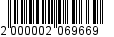 Р А С П О Р Я Ж Е Н И Еот 19.06.2019   № 1509-рг. МайкопО закрытии движения транспорта в связи с проведением выпускных праздничных мероприятий в общеобразовательных организациях муниципального образования «Город Майкоп» в 2019 годуВ связи с проведением 23 июня 2019 г. выпускных праздничных мероприятий в общеобразовательных организациях муниципального образования «Город Майкоп»:1. Закрыть с 16:00 часов до 23:00 часов движение транспорта по следующим улицам г. Майкопа:- по ул. Советской от ул. Ленина до пер. Красноармейский;- по ул. Победы от ул. Пролетарской до ул. Первомайской;- по ул. Майкопской от ул. Пролетарской до ул. Первомайской;- по ул. Пионерской от ул. Адыгейской до ул. Ленина.2. Рекомендовать руководителям ООО «Нива» (Иванченко В.Н.), ООО «Майкоптранс» (Схаляхо Р.А), ООО «Казачий» (Евсеев Ю.Н.) разработать временные схемы движения транспорта автобусных маршрутов на указанный период. Согласовать и утвердить их в установленном порядке.3. Опубликовать настоящее распоряжение в газете «Майкопские новости» и разместить на официальном сайте Администрации муниципального образования «Город Майкоп».4. Настоящее распоряжение вступает в силу со дня его подписания.Глава муниципального образования«Город Майкоп»	                                                                         А.Л. ГетмановАдминистрация муниципального 
образования «Город Майкоп»Республики Адыгея 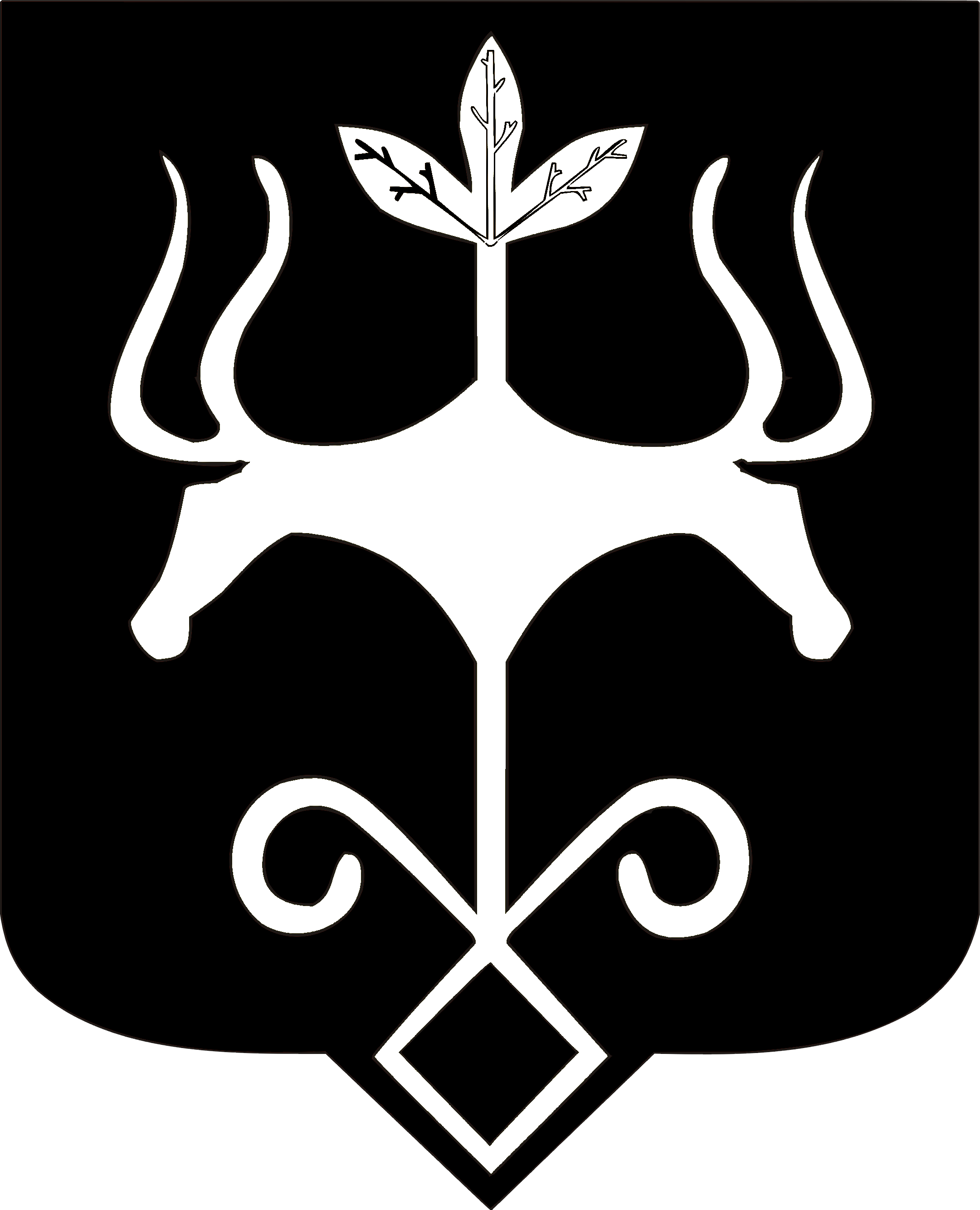 Адыгэ Республикэммуниципальнэ образованиеу 
«Къалэу Мыекъуапэ» и Администрацие